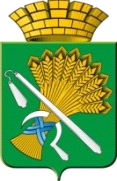 АДМИНИСТРАЦИЯ КАМЫШЛОВСКОГО ГОРОДСКОГО ОКРУГАП О С Т А Н О В Л Е Н И Еот 09.11.2022 N 1043О внесении изменений в Муниципальную программу Камышловского городского округа «Развитие образования, культуры, спорта и молодежной политики в Камышловском городском округе до 2027 года», утверждённую постановлением главы Камышловского городского округа от 14 ноября 2018 года № 982 (с изменениями внесенными постановлениями главы Камышловского городского округа от 09.08.2022 №721,  от 30.06.2022 № 558, от 15.06.2022 №493, от 21.03.2022 №242, от 02.02.2022 №83, от 30.12.2021 №1029, от 17.11.2021 №843, от 31.08.2021 №611, от 07.07.2021 № 472, от 02.06.2021 №371, от 09.04.2021 №246, от 08.02.2021 №93, от 19.01.2021 №31, от 24.04.2020 № 274, от 20.01.2020 № 27, от 28.12.2018 года № 1196)В соответствии с Государственной программой Свердловской области «Развитие системы образования в Свердловской области до 2025 года», утвержденной Постановлением Правительства Свердловской области от 19.12.2019 № 920-ПП, решением Думы Камышловского городского округа от 22.09.2022 №155, от 27.10.2022 №162 «О внесении изменений в решение Думы КГО от 16.12.2021 №45 «О бюджете КГО на 2022 год и плановый период 2023 и 2024 годов», администрация Камышловского городского округаПОСТАНОВЛЯЕТ:1. Внести в Муниципальную программу Камышловского городского округа «Развитие образования, культуры, спорта и молодежной политики в Камышловском городском округе до 2027 года» (далее-Программа), утверждённую постановлением главы Камышловского городского округа от 14 ноября 2018 года № 982 (с изменениями, внесенными постановлениями администрации Камышловского городского округа от 09.08.2022 №721, от 30.06.2022 № 558, от 15.06.2022 №493, от 21.03.2022 №242, от 02.02.2022 №83, от 30.12.2021 №1029,  от 17.11.2021 №843,  от 31.08.2021 №611, от 07.07.2021 № 472, от 02.06.2021 №371, от 09.04.2021 №246, от 08.02.2021 № 93, от 19.01.2021 года №31, от 20.01.2020 № 27, 24.04.2020 № 274, 28.12.2018 года № 1196,), следующие изменения:1.1. В паспорте Программы:1.1.1. Строку «Объемы финансирования Программы по годам реализации, рублей» изложить в новой редакции:          2. Приложение №2 План мероприятий по выполнению муниципальной программы «Развитие образования, культуры, спорта и молодежной политики в Камышловском городском округе до 2027 года» утвердить в новой редакции (прилагается).3. Настоящее постановление опубликовать в газете «Камышловские известия» и разместить на официальном сайте Камышловского городского округа в  информационно-телекоммуникационной сети «Интернет».4. Контроль за исполнением настоящего постановления возложить на заместителя главы администрации Камышловского городского округа          Соболеву А.А.Глава  Камышловского городского округа                                               А.В. ПоловниковОбъемы финансирования муниципальной программы по годам реализации, рублейВСЕГО:  5 638 994 634,61в том числе: 2021 год –789 609 277,622022 год –858 543 801,992023 год –811 140 197,002024 год –833 732 852,002025 год –753 954 290,002026 год –782 820 656,002027 год –809 193 560,00из них:областной бюджет: 2 878 605 736,00 в том числе:2021 год –384 603 209,002022 год –415 120 500,002023 год –422 926 300,002024 год –431 048 200,002025 год –394 354 642,002026 год –409 319 024,002027 год –421 233 861,00федеральный бюджет: 132 107 400,00в том числе:  2021 год –32 375 100,002022 год –33 720 300,002023 год –32 739 000,002024 год –33 273 000,002025 год –0,00 2026 год –0,002027 год –0,00местный бюджет: 2 628 281 498,61в том числе: 2021 год –372 630 968,622022 год –409 703 001,992023 год –355 474 897,002024 год –369 411 652,002025 год –359 599 648,002026 год –373 501 632,002027 год –387 959 699,00внебюджетные источники: 0,00в том числе: 2021 год – 0,002022 год –0,002023 год –0,002024 год –0,002025 год –0,00 2026 год –0,002027 год –0,00 